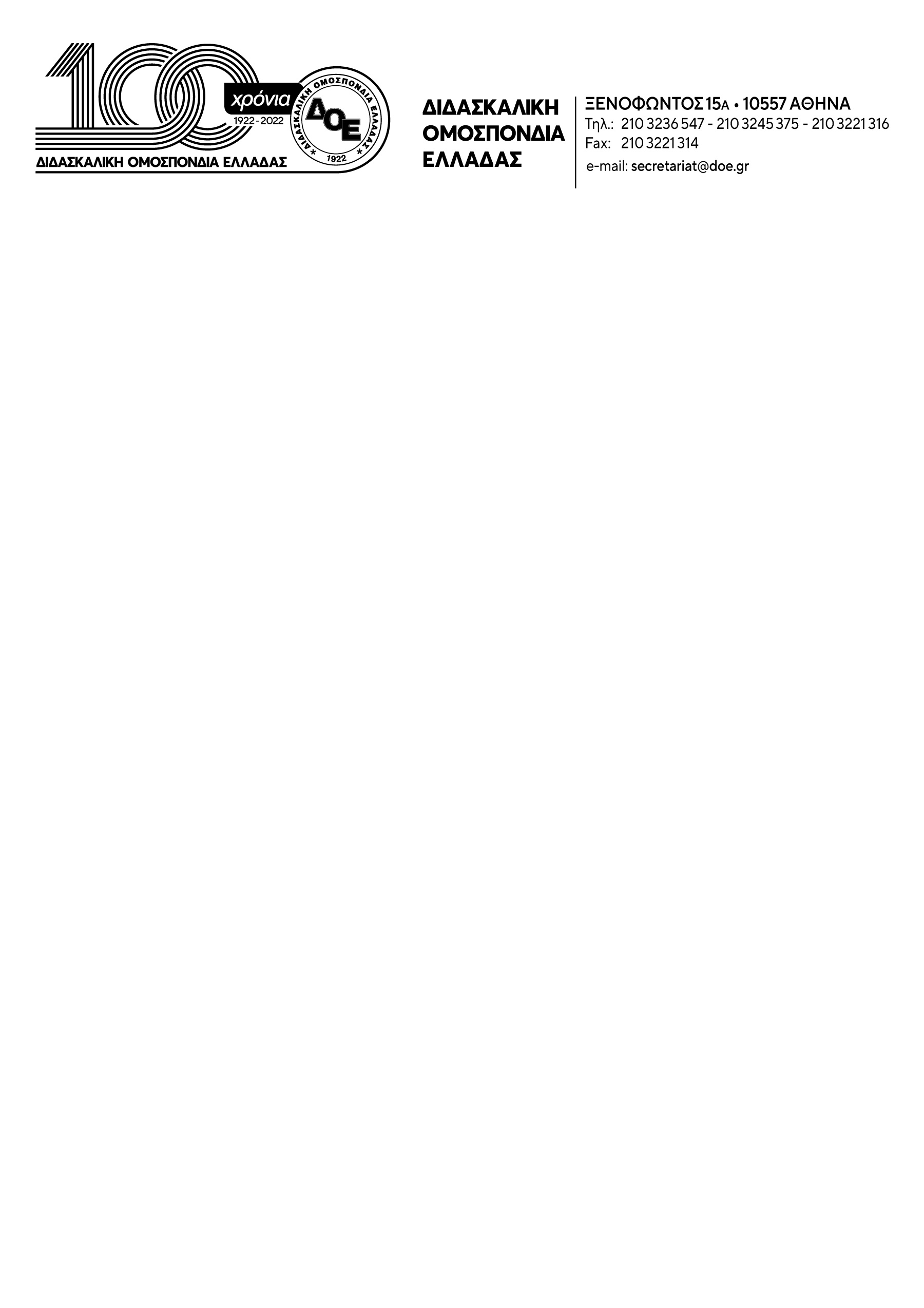 Θέμα: Όλες και όλοι στις κινητοποιήσεις για την υπεράσπιση του δημόσιου πανεπιστημίουΤο Δ.Σ. της Δ.Ο.Ε. ομόφωνα στηρίζει τον δημόσιο χαρακτήρα των Πανεπιστημίων και καλεί όλους και όλες τους/τις εκπαιδευτικούς να συμμετέχουν μαζικά στην φοιτητική/πανεκπαιδευτική κινητοποίηση την Πέμπτη 22 Φεβρουαρίου στις 12 στα Προπύλαια (και στις κινητοποιήσεις σε όλη τη χώρα). Για τη διευκόλυνση της συμμετοχής των συναδέλφων, προκηρύσσουμε 3ωρη στάση εργασίας από τις 11.00 έως τις 14.00 και επιπλέον στάση εργασίας για την κάλυψη των εκπαιδευτικών του Ολοήμερου και του διευρυμένου ωραρίου (14.00 – 17.30).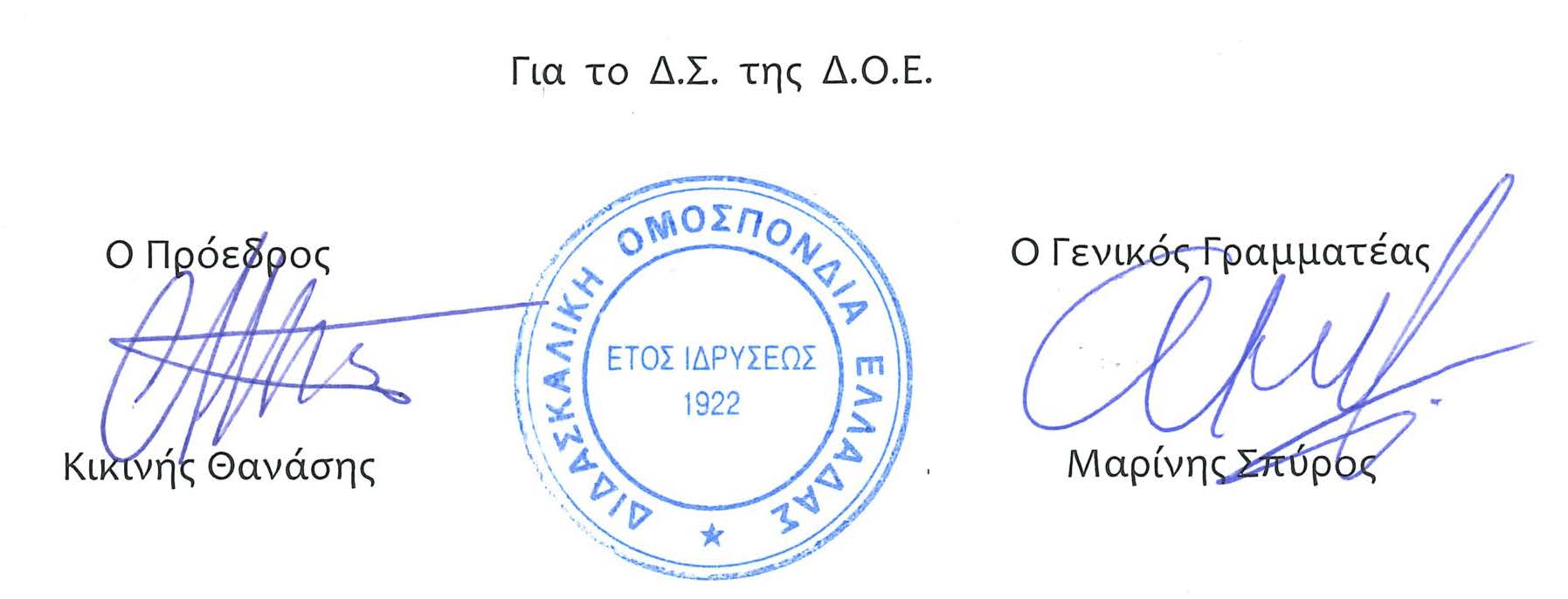 Αρ. Πρωτ. 874Αθήνα  20/2/2024 ΠροςΤους Συλλόγους Εκπαιδευτικών Π.Ε.